16.10. LK,MT-pročitaj i prepiši.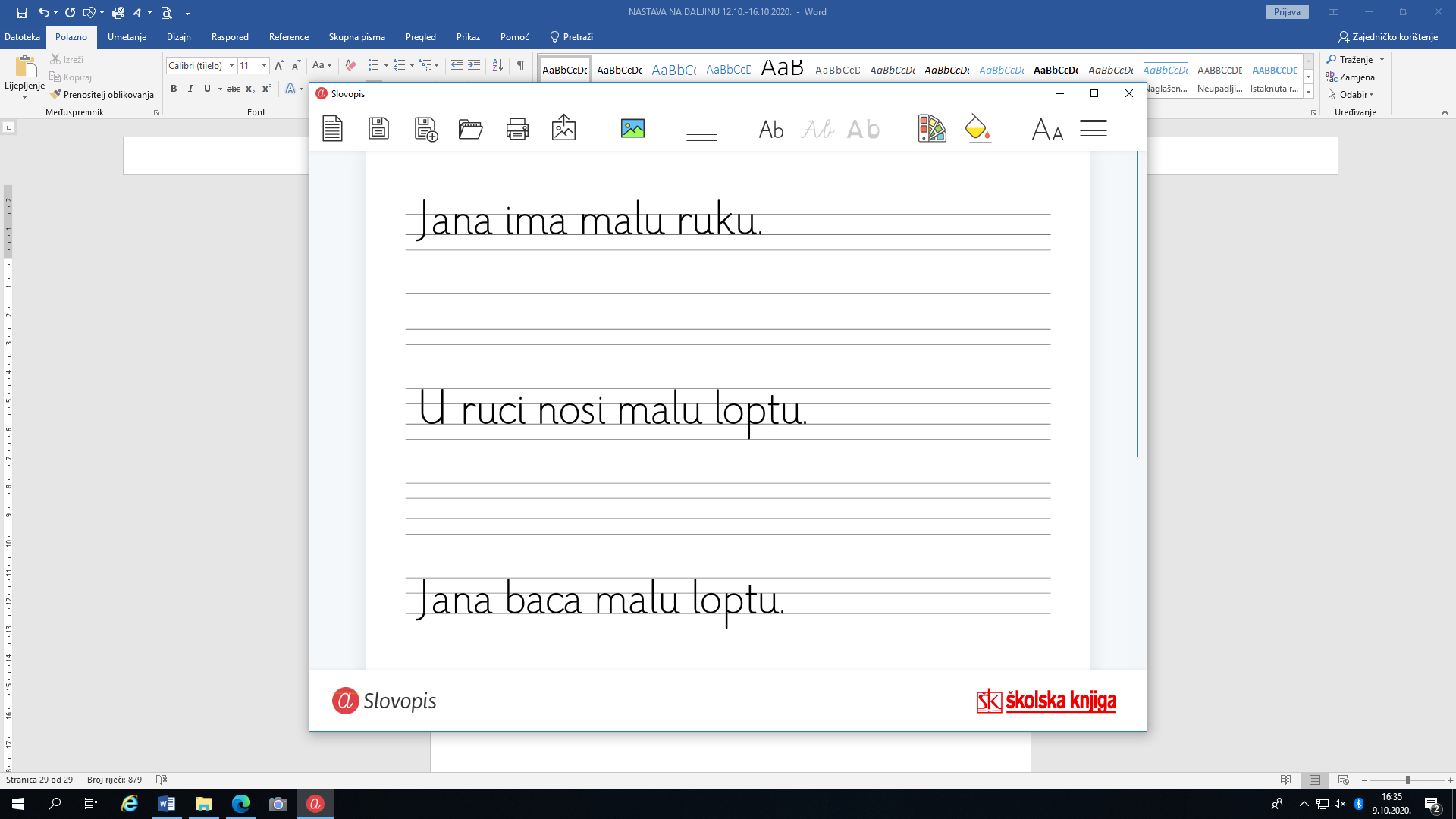 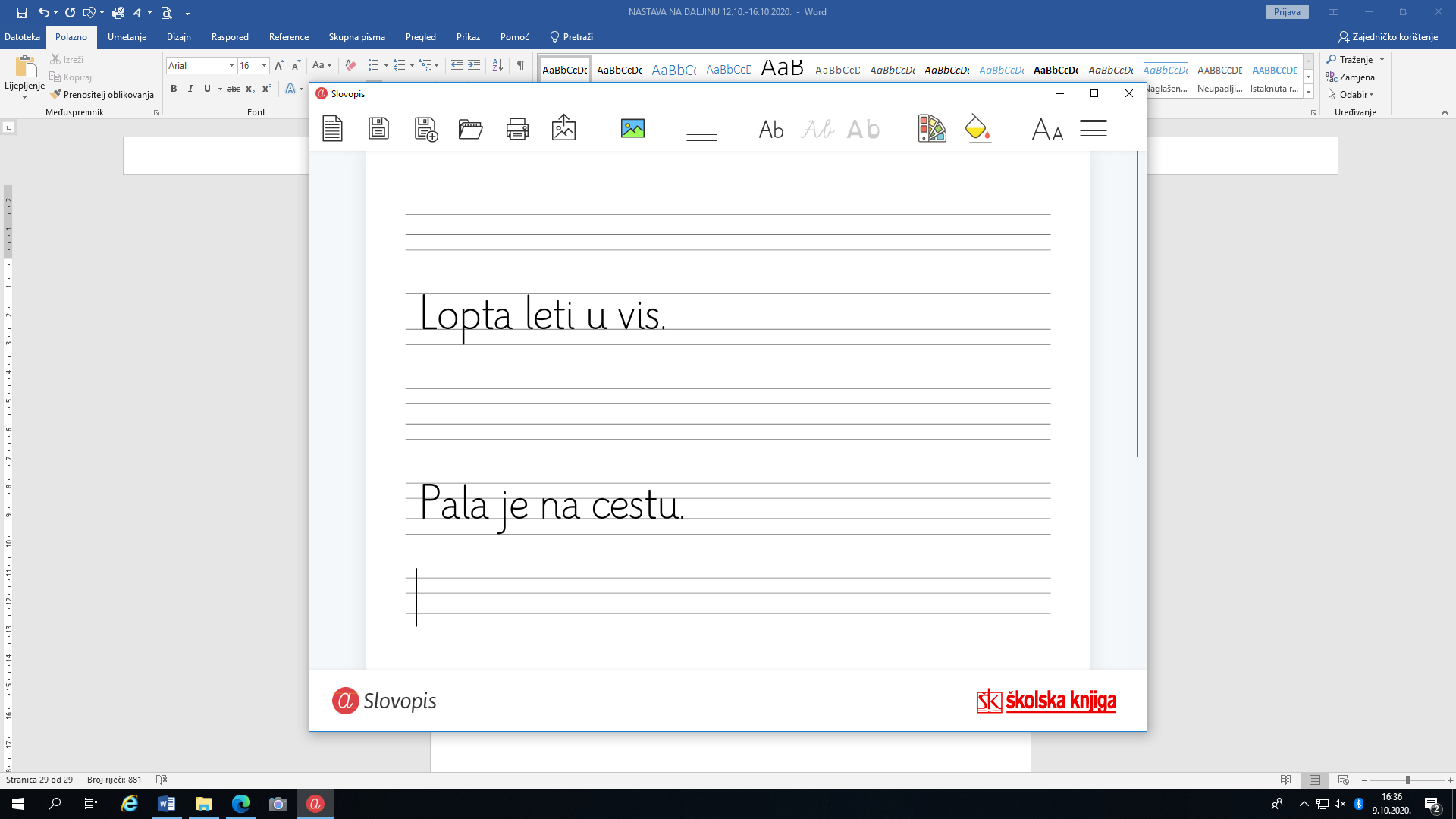 